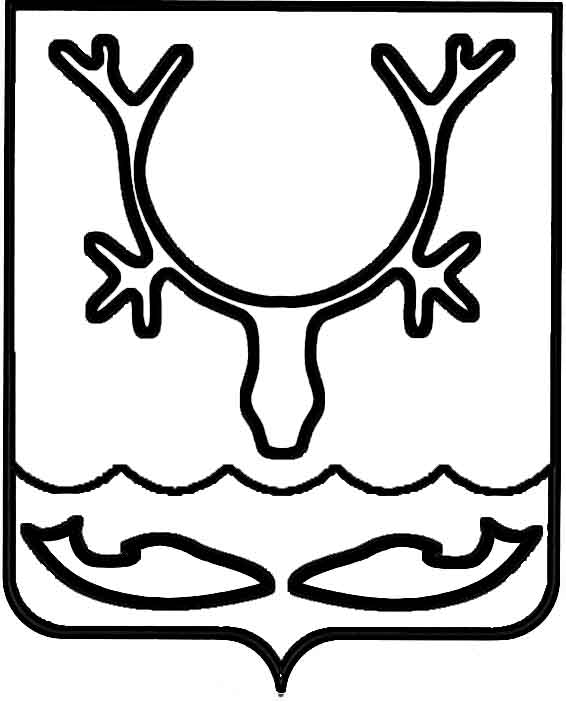 Администрация муниципального образования
"Городской округ "Город Нарьян-Мар"ПОСТАНОВЛЕНИЕО реализации инициативных проектов                  на территории муниципального образования "Городской округ "Город Нарьян-Мар"В соответствии со статьями 65, 86 Бюджетного кодекса Российской Федерации, Федеральным законом от 06.10.2003 № 131-ФЗ "Об общих принципах организации местного самоуправления в Российской Федерации", решением Совета городского округа "Город Нарьян-Мар" от 29.09.2022 № 368-р "Об утверждении Положения
"Об инициативных проектах в муниципальном образовании "Городской округ "Город Нарьян-Мар" Администрация муниципального образования "Городской округ "Город Нарьян-Мар" П О С Т А Н О В Л Я Е Т:1.	Определить, что приоритетным направлением реализации инициативных проектов в 2023 – 2025 годах является благоустройство территорий муниципального образования "Городской округ "Город Нарьян-Мар".2.	Установить, что реализация инициативных проектов осуществляется
на условиях софинансирования за счет средств городского бюджета в пределах бюджетных ассигнований, утвержденных решением Совета городского округа "Город Нарьян-Мар" "О бюджете муниципального образования "Городской округ "Город Нарьян-Мар" на текущий финансовый год и плановый период".Предусмотреть на указанные цели бюджетные ассигнования в размере: 
на 2023 год – 1 000 000,00 рублей, на 2024 год – 1 000 000,00 рублей, на 2025 год – 
1 000 000,00 рублей.3.	Утвердить регламент взаимодействия структурных подразделений Администрации муниципального образования "Городской округ "Город Нарьян-Мар" по реализации инициативных проектов на территории муниципального образования "Городской округ "Город Нарьян-Мар" (Приложение 1).4.	Утвердить состав комиссии по реализации инициативных проектов
на территории муниципального образования "Городской округ "Город Нарьян-Мар" (Приложение 2).5.	Настоящее постановление вступает в силу со дня подписания и подлежит официальному опубликованию. Приложение 1УТВЕРЖДЕНпостановлением Администрациимуниципального образования"Городской округ "Город Нарьян-Мар"от 17.01.2023 № 100РЕГЛАМЕНТВЗАИМОДЕЙСТВИЯ СТРУКТУРНЫХ ПОДРАЗДЕЛЕНИЙ АДМИНИСТРАЦИИ МУНИЦИПАЛЬНОГО ОБРАЗОВАНИЯ "ГОРОДСКОЙ ОКРУГ ГОРОД НАРЬЯН-МАР" ПО РЕАЛИЗАЦИИ ИНИЦИАТИВНЫХ ПРОЕКТОВ НА ТЕРРИТОРИИ МУНИЦИПАЛЬНОГО ОБРАЗОВАНИЯ "ГОРОДСКОЙ ОКРУГ "ГОРОД НАРЬЯН-МАР"Приложение 2УТВЕРЖДЕНпостановлением Администрациимуниципального образования"Городской округ "Город Нарьян-Мар"от 17.01.2023 № 100СОСТАВКОМИССИИ ПО РЕАЛИЗАЦИИ ИНИЦИАТИВНЫХ ПРОЕКТОВ 
В МУНИЦИПАЛЬНОМ ОБРАЗОВАНИИ 
"ГОРОДСКОЙ ОКРУГ "ГОРОД НАРЬЯН-МАР" 17.01.2023№100Глава города Нарьян-Мара О.О. Белак№ п/пМероприятиеОтветственный исполнительСрок исполнения1.Определение границ территории, на которой планируется реализовать инициативный проектОтдел по работе 
с общественными организациями, управление муниципального имущества и земельных отношений15 календарных дней 
со дня поступления заявления от инициаторов проекта2.Опубликование (обнародование) и размещение на официальном сайте Администрации города в информационно-телекоммуникационной сети "Интернет" информации 
о внесении инициативного проекта Отдел по работе 
с общественными организациями, управление организационно-информационного обеспечения, МКУ "УГХ города Нарьян-Мара"В течение 3 рабочих дней со дня внесения инициативного проекта 
в Администрацию города3.Информирование жителей города Нарьян-Мара 
о возможности предоставления 
в Администрацию города своих замечаний 
и предложений 
по инициативному проектуОтдел по работе 
с общественными организациями, управление организационно-информационного обеспечения, МКУ "УГХ города Нарьян-Мара"В течение 5 рабочих дней со дня размещения инициативного проекта на официальном сайте Администрации города 
в информационно-телекоммуникационной сети "Интернет"4.Подготовка заключения о правомерности, возможности и целесообразности реализации инициативного проектаСекретарь комиссии по реализации инициативных проектов 
в муниципальном образовании "Городской округ Город Нарьян-Мар", МКУ "УГХ города Нарьян-Мара"Не позднее чем за два рабочих дня 
до заседания комиссии по реализации инициативных проектов в муниципальном образовании "Городской округ "Город Нарьян-Мар"5.Рассмотрение инициативного проекта, замечаний 
и предложений 
по инициативному проекту, подготовка заключенийКомиссия 
по реализации инициативных проектов 
в муниципальном образовании "Городской округ "Город Нарьян-Мар"В течение 
30 календарных дней 
со дня внесения инициативного проекта в Администрацию города6.Подготовка протокола заседания комиссии 
по реализации инициативных проектов в муниципальном образовании "Городской округ "Город Нарьян-Мар"Секретарь комиссии по реализации инициативных проектов 
в муниципальном образовании "Городской округ "Город Нарьян-Мар"В течение 3 рабочих дней со дня проведения заседания7.Подготовка распоряжения Администрации города 
о поддержке инициативного проекта, письма об отказе 
в поддержке инициативного проекта по результатам рассмотрения инициативного проектаОтдел по работе 
с общественными организациямиВ течение 3 рабочих дней со дня подписания протокола заседания комиссии 
по реализации инициативных проектов в муниципальном образовании "Городской округ "Город Нарьян-Мар"8.Опубликование (обнародование) и размещение на официальном сайте Администрации города в информационно-телекоммуникационной сети "Интернет" информации 
о рассмотрении инициативного проектаОтдел по работе 
с общественными организациями, управление организационно-информационного обеспечения, МКУ "УГХ города 
Нарьян-Мара"В течение 10 рабочих дней со дня подписания протокола заседания комиссии9.Реализация инициативных проектовУправление жилищно-коммунального хозяйства, МКУ "УГХ города Нарьян-Мара", отдел по работе 
с общественными организациямиВ течение финансового года10.Опубликование (обнародование) и размещение на официальном сайте Администрации города в информационно-телекоммуникационной сети "Интернет" информации 
о ходе реализации инициативного проектаУправление жилищно-коммунального хозяйства, управление организационно-информационного обеспечения, МКУ "УГХ города 
Нарьян-Мара", отдел по работе 
с общественными организациямиЕжемесячно до 15 числа, начиная с месяца реализации инициативного проекта11.Подготовка отчета Администрации города 
об итогах реализации инициативного проектаУправление жилищно-коммунального хозяйства, 
отдел по работе 
с общественными организациямиВ течение 
30 календарных дней 
со дня завершения реализации инициативного проекта12.Опубликование (обнародование) и размещение на официальном сайте Администрации города в информационно-телекоммуникационной сети "Интернет" информации 
об итогах реализации инициативного проектаУправление жилищно-коммунального хозяйства, 
отдел по работе 
с общественными организациями, управление организационно-информационного обеспечения, МКУ "УГХ города 
Нарьян-Мара"30 календарных дней 
со дня завершения реализации инициативного проекта13.Расчет возврата инициативных платежей 
(или остатка инициативных платежей) лицам (в том числе организациям), осуществившим их перечисление в городской бюджет, в случае, если инициативный проект не был реализован (или в случае образования по итогам реализации инициативного проекта остатка инициативных платежей, 
не использованных в целях реализации инициативного проекта)Управление жилищно-коммунального хозяйства, 
отдел по работе 
с общественными организациями, отдел бухгалтерского учета и отчетностиВ течение 20 рабочих дней со дня размещения на официальном сайте Администрации города информации об итогах реализации целей, 
на которые были направлены безвозмездные поступления14.Возврат денежных средств инициаторам проектаОтдел бухгалтерского учета и отчетностиВ течение 5 рабочих дней со дня поступления заявленияАнохин Дмитрий Владимирович– заместитель главы Администрации МО "Городской округ "Город Нарьян-Мар" по взаимодействию с органами государственной власти и общественными организациями, председатель комиссии;Жукова Ольга Владимировна– заместитель главы Администрации МО "Городской округ "Город Нарьян-Мар" по экономике и финансам, заместитель председателя комиссии;Солодягин Сергей Евгеньевич– ведущий специалист по связям 
с общественностью отдела по работе с общественными организациями Администрации муниципального образования "Городской округ "Город Нарьян-Мар", секретарь комиссии.Члены комиссииЧлены комиссииМосеева Ольга Владимировна– начальник отдела по работе с общественными организациями Администрации муниципального образования "Городской округ "Город 
Нарьян-Мар";Терентьева Елена Александровна– начальник управления жилищно-коммунального хозяйства Администрации муниципального образования "Городской округ "Город Нарьян-Мар";Суський Юрий Иванович– председатель Совета городского округа "Город Нарьян-Мар";Дроздова Вера Авенировна– депутат Совета городского округа "Город Нарьян-Мар";Кушнир Михаил Андреевич– депутат Совета городского округа "Город Нарьян-Мар";Кислякова Елена Сергеевна– депутат Совета городского округа "Город Нарьян-Мар";Яркина Ирина Алексеевна– депутат Совета городского округа "Город Нарьян-Мар".